Minnesota Department of Human ServicesChild Care Services, Child Care Assistance ProgramPO Box 64962Saint Paul, MN 55164-0962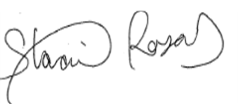 